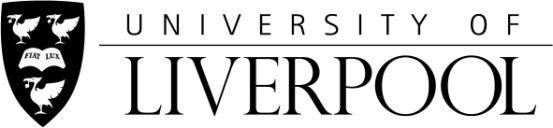 RE-SIT RESULTS 2022-23 POSTGRADUATE TAUGHT STUDENTS (NON-CLINICAL) INFORMATION SHEET The results portal on the Student Intranet will show which modules you have passed and failed (if any) and which modules and assessments are flagged as having been affected by individual extenuating circumstances. Note that you may have failed or been absent for an assessment but still passed the module overall. Please check the information in the results portal on the Student Intranet very carefully so you are clear about the next steps for you.  Definitions Re-sit – is applicable where an assessment or module has been failed and a student has to take an assessment(s) again for progression or classification purposes. Re-take – is applicable where a student has passed assessments/modules and chooses to retake all affected assessments/modules to improve their original mark. Students do not need to re-take for progression or classification purposes.  Advice If you need further advice or are unsure of your options, please do not hesitate to contact your School Student Support Office.  Contact details for each School are available in the Appendix to this document. You are also strongly encouraged to seek academic advice to determine which of your options is best for you (where different options are available).  In many cases your academic advisor will be available to meet with you online and you should contact them directly for an appointment.  Where your academic advisor is not available, please contact your School Student Support Office to know where to seek academic advice.  Industrial action and marking boycottAs you may be aware, The University of Liverpool is among 150 universities across the country experiencing national industrial action by members of the University & College Union (UCU). Members of UCU are being asked to participate in Action Short of a Strike (ASOS) which includes a marking and assessment boycott. This means that some UCU members may be limiting their activity around marking and assessment procedures. As a result of this you may find that some of your marks are currently missing within the results portal. Please see: https://www.liverpool.ac.uk/student-administration/examinations-assessments-and-results/ug-and-pgt/results/industrial-action-marking-procedures/ for more information. POSTGRADUATE TAUGHT If you have passed modules at re-sit, no further action is required.  If you have failed module(s) at re-sit. You will receive an email from your School or Faculty regarding the next steps.   If you have missing marks from the main assessment period or the resit period you should seek advice from your School Office. GENERAL INFORMATION The term dates for the 2023-24 academic session are available here. Module marks are compensatory provided you have failed no more than no more than 20 credits between 40-49% (postgraduate taught). If you are feeling particularly stressed or anxious about results, you can access support from Student Services.  Support is also available from your School Learning and Teaching Support Officers (where applicable), your academic advisor and your module tutors. If you are experiencing difficulties completing your dissertation, please contact your School for support and advice regarding any possible extension.  Please click here for more information about results, re-sits and re-takes. *** APPENDIX School Student Support Centre Contact Details Faculty of Humanities and Social Sciences School of the Arts: sscarts@liverpool.ac.uk School of Histories, Languages and Cultures: hlcasses@liverpool.ac.uk School of Law and Social Justice: slsjexams@liverpool.ac.uk Management School: ulmsugenq@liverpool.ac.uk (undergraduates) Faculty of Science and Engineering School of Engineering: ugsupeng@liverpool.ac.uk Electrical Engineering: Studyenq@liverpool.ac.uk Computer Science: csstudy@liverpool.ac.uk School of Environmental Sciences: envsci@liverpool.ac.uk Chemistry: chemso@liverpool.ac.uk Mathematical Sciences: mathstudentsupport@liverpool.ac.uk Physics: PSS13@liverpool.ac.uk Faculty of Health and Life Sciences School of Life Sciences: SLS-Assessment@liverpool.ac.ukSchool of Psychology: psycpgt@liverpool.ac.ukFurther information on University assessment policies Extenuating Circumstances Policy https://www.liverpool.ac.uk/media/livacuk/tqsd/code-of-practice-onassessment/appendix_M_cop_assess.pdf Extenuating Circumstances Policy Guidelines for Students and Staff https://www.liverpool.ac.uk/media/livacuk/tqsd/code-of-practice-onassessment/appendix_M_Annex1_cop_assess.pdf Guide on the Progress of Students on Taught Programmes of Study https://www.liverpool.ac.uk/media/livacuk/tqsd/code-of-practice-onassessment/appendix_E_cop_assess.pdf Assessment Appeals Procedure https://www.liverpool.ac.uk/media/livacuk/tqsd/code-of-practice-onassessment/appendix_F_cop_assess.pdf Procedures for Protecting the Interests of Students in the Event of Major Disruption https://www.liverpool.ac.uk/media/livacuk/tqsd/code-of-practice-onassessment/appendix_D_annex2_cop_assess.pdf 